OUR  APPEARANCE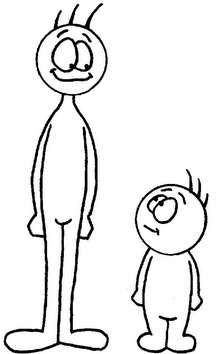 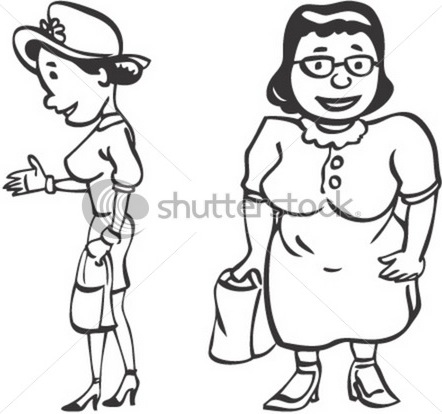  	   	 tall           short		         slim		       fatI’m tall. = I’m not short.  My friend is fat. = She isn’t slim.We are short. = We aren’t tall. We are young. = We aren’t old.- - - - - - - - - - - - - - - - - - - - - - - - - - - -OUR HAIRShe has got long  dark  curly  hair. Her hair is long, dark and curly.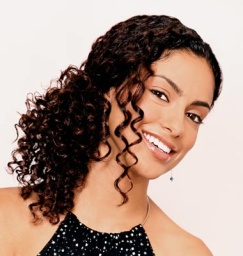  She has got long  fair	 wavy  hair. Her hair is long, fair and wavy.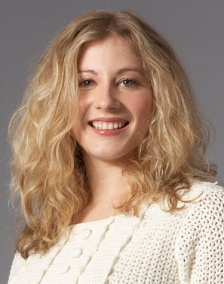 She’s got short blond wavy hair. Her hair is short, blond and wavy.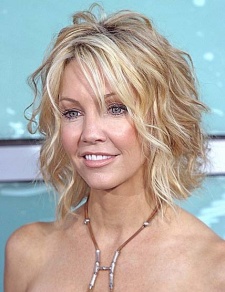 She’s got short ginger straight hair. Her hair is short, ginger and straight.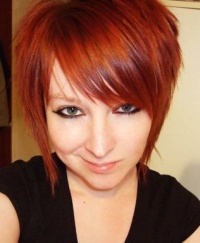 - - - - - - - - - - - - - - - - - - - - - - - - - - - -What is YOUR hair like?I’ve got _____________________________________________. My ______________________________________________.